臺北市立大同高級中學 111學年度第1學期  國中  自然科學  領域 第 二次會議紀錄時間：民國111年9月13日(星期二 13時10分)地點：校史室出席人員：應出席6人，列席6人；實際出席5人，列席6人（見簽到表）主席：光徹                                        記錄：賴麗琴主席致詞：請大家針對此次的IB課程發表心得。業務報告：111領召研習之IB課程介紹心得
泳志：IB（國際文憑，International Baccalaureate）課程，目標在於培養學生面對未來的能力。成立50年來，藉由4套分齡的課程架構，鼓勵跨領域、全人發展、探究式學習，從小學到高中，培養世界公民，IB 畢業生更是愈來愈受到歐美頂尖大學肯定。國際文憑學習者培養目標是國際文憑組織的行動宗旨。它要求國際文憑學習者努力使自己做到積極探究、知識淵博、勤於思考、善於交流、堅持原則、胸襟開闊、懂得關愛、勇於嘗試、全面發展和及時反思。當選擇IB課程，可以帶來的好處是1.具有考上大學的優勢、2.考試壓力較低、3.培養探究精神和行動力、4.良好的溝通技巧。108課綱透過求探究、做中學，不只幫助學生獲得知識、技巧，同時注重背後的為什麼，培養學生的素養，正和 IB 的教育理念相符，若直接轉型認證為IB學校，看來似乎一舉多得。但，IB課程的推動，能否在台灣遍地開花呢?台灣還是以升學為導向的教學方式，家長背後干涉教學嚴重，IB課程方式功課繁重、學費高昂、學生需要有較強的語文能力來應付評核等，最重要的是要能自學、獨立思考。總結，在整個大環境結構沒有改變之前，能讓孩子學習到該有的知識技能，成功考上志願學校，還是比較重要吧!「IB課程介紹」研習心得BY天德IB課程的規劃：1. 是以協助學生具備國際觀，以及能從不同面向來了解問題，尋找解決方案的能力，並成為真正的世界公民為目標，所以非常適合有好奇心、喜歡團隊合作、有自己想法的學生。2. 課程中除了知識的教授之外，也要求學生參與不同的社區活動，為自己的生活環境盡一份心力，更從中學習到自己的對社會、對世界的責任。加入IB課程的優點：1. 課程深度深且廣，可以讓學生有更多的學習及發揮的空間。2. 課程難度較高，能在IB考試中取得高分的學生多半也會受到國外大學的青睞。3. IB Diploma為一國際認證的學歷，學生可以在高中畢業後直接申請英國系統大一就讀，不用再讀Foundation或International First Year Program。決定加入IB課程之前，還是需要多方面的衡量：雖然IB課程好處多多，但要真正得到IB的精髓，則需要很多條件的配合。像是1. 博學而且經驗豐富的老師。2. 對學習同樣有熱忱的同學。麗琴：
初步了解IBDP國際文憑大學預科課程（International Baccalaureate DiplomaProgramme, 簡稱 IBDP）是開設給16至19歲學生的兩年制課程，文憑廣泛被世界各所大學認可。20世紀60年代中期，一些教育家在日內瓦創立併發展了這一課程。此課程要求學生要修習 6 門「學科」，以及 TOK（Theory ofKnowledge）、EE（Extended Essay）和 CAS（Creativity, activity, service）三個「核心項目」。前兩項大致可對應臺灣教育的自主學習、微課程、小論文撰寫等，最後一項「CAS」，有點像「服務學習時數」， CAS同樣也是必修0學分，但其難度、執行完整度，可能不能與臺灣的情況相提並論。參閱https://crossing.cw.com.tw/article/15033《IBDP 是什麼？──瘋「國際文憑」之餘，我們需要思考的 3 個問題》的文章，此篇文章提出三個問題，提供一些思考方向。一、修讀「國際文憑」的「動機」究竟為何？二、從「國際文憑」反思：「成功」的定義是什麼？三、走向國際，真的只有「國際文憑」一條路？無論是推動雙語化教學或是IBDP，可以窺見臺灣教育想轉型為更國際化，這一切需要的配套措施非常多，環環相扣，希望上級單位參考他山之石後，能妥善規劃，循序漸進，創造親師生國四贏的局面。提案討論：臨時動議：散會：民國111年9月13日14時50分備註：1. 學年度學期別：視實際情形調整。2. 部別：可視需要輸入高中部或國中部。3. 第n次：n為阿拉伯數字、半形；若為1個月1次之例會，可使用月份別。4. 時間：年、月、時、分請使用阿拉伯數字、半形，若為「零」，請勿使用「○(符號)」或「０(全形)」；星期則使用國字一、二、三…等。5. 主席、記錄輸入姓名不簽名。6. 業務報告、提案討論之名稱可視實際情形微調。7. 請注意記錄(動詞)與紀錄(名詞)之區別。8. 會議紀錄擇要記錄，非必要不須逐字稿。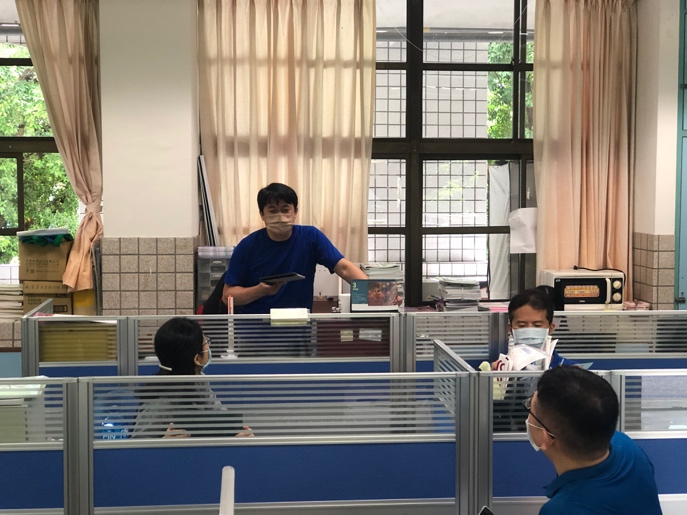 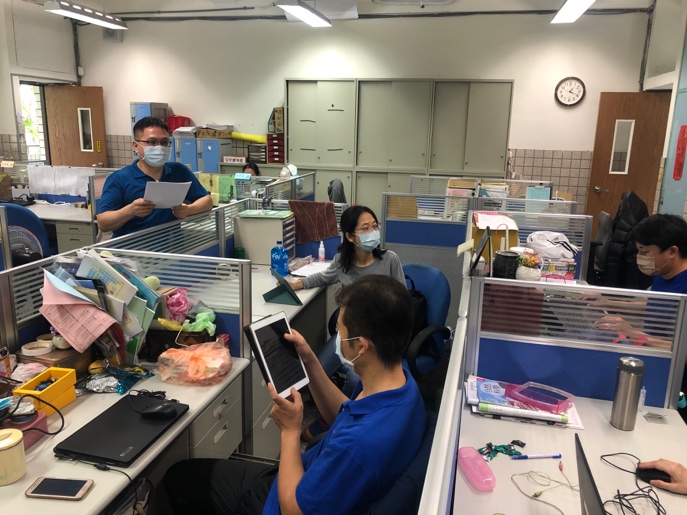 照片說明文：主席報告照片說明文：泳志分享研習心得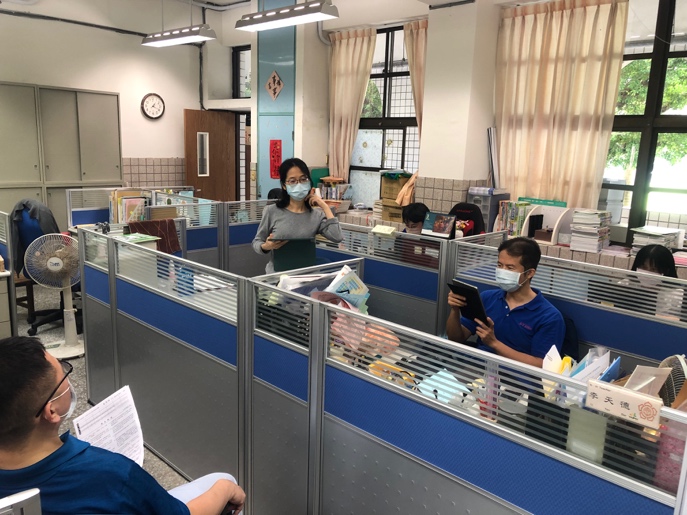 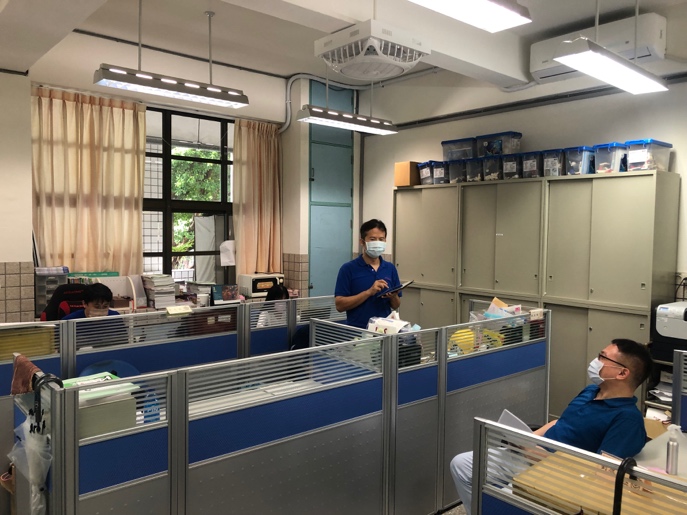 照片說明文：麗琴分享研習心得照片說明文：天德分享研習心得